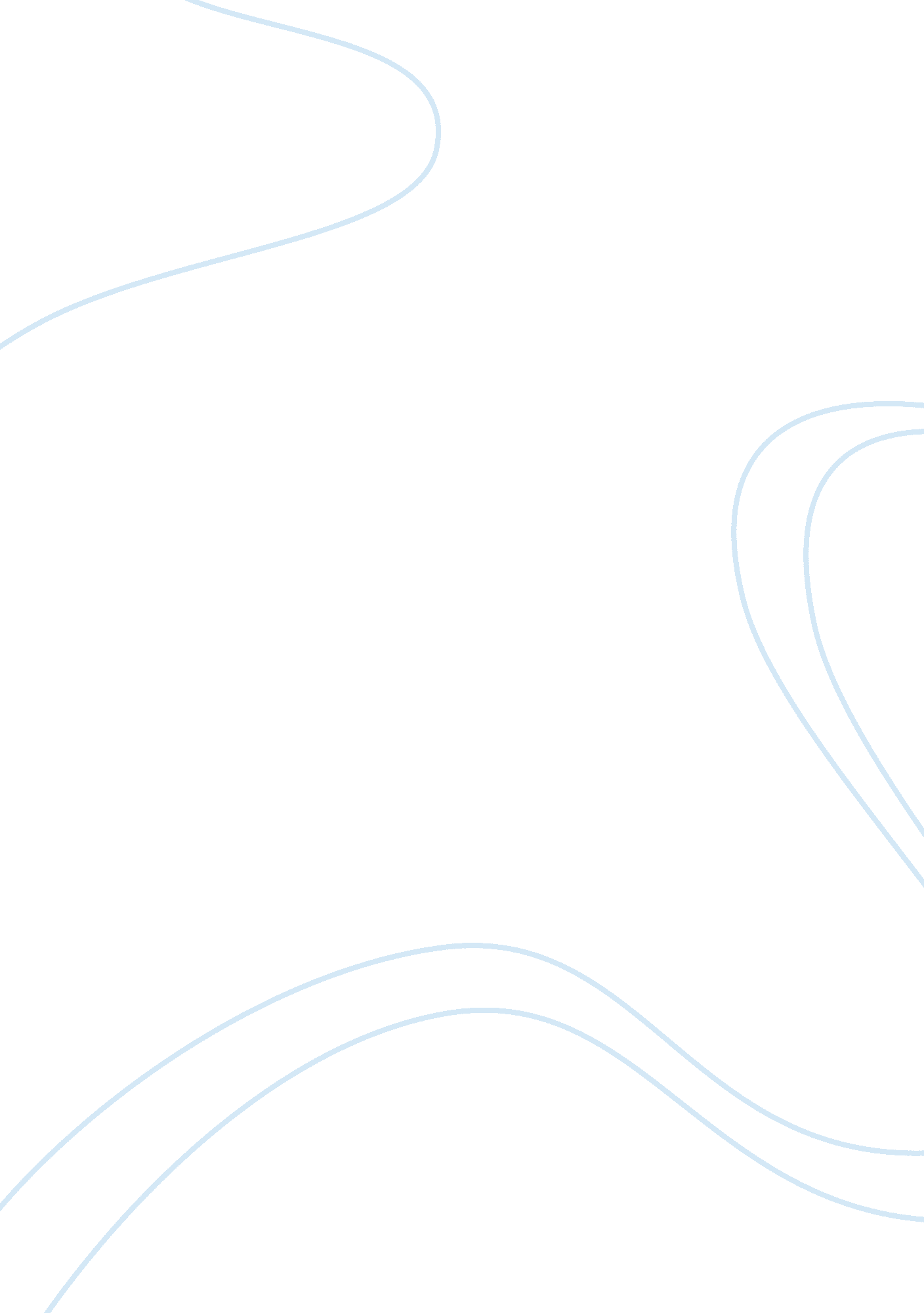 Work in partnership with families to provide appropraite care for children essay ...Literature, Russian Literature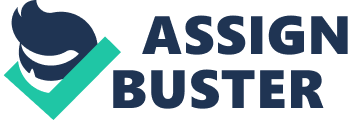 1. Describe some typical reactions of parents/ carers to separation from their child in child care. Crying and anxiety 
wanting to check up/ see their child 
Not wanting to leave/ sticking around 
Children staring at door 
Children repeating that they want their carer 2. Identify some strategies for involving family members in a childhood educations and care services Mothers/ father’s day 
Photo day 
Christmas day/ Easter/ other holidays days 
Learning stories 
Visits & show and tell 3. Identify the value of participation by parents/ carers in children’s services- for the child, the parent/ carer and service. Comfort 
Reduced anxiety 
Leadership role 
Monitor what is happening 
See a bigger picture of the children’s life outside of home Resources & new information for the parent or caregiver 
Receive support and feedback 
Good reputation for the centre 
Help with excursions 4. Conduct research to find a policy or procedure from a children’s services organisation regarding parent participation, and report on it briefly. Carer must be over 18years old to pick up the child unless it’s the parent Showing ID Access code 
Fees for not picking their child up before closing time 
Singing in and out everyday Assessment tool: (AT3) Project 
Consider these scenarios. Tess is three years of age and just started to attend a childhood education and care service while her parents work full-time. Jamie is four years of age and attends a preschool each morning while his single mother looks after his younger sibling. Huy is eight years of age and has recently migrated to Australia from Vietnam and is enrolling for OSHC. Huy and his parents speak very little English. 1. Explain how you might gather information about Tess’s needs, routines and preferences on an ongoing basis. Enrolment form Direct conversation with Tess & Parents or caregivers (asking questions) Develop a relationship with the child 
Pictures 2. Explain how you might briefly father information about the recent move to Australia and how that might influence Huy’s behaviour. Cultural differences & religious differences 
Trauma 
Financial stability might be an issue 
Eye contact/ observing 
Enrolment form 3. Explain how you might maintain confidentially of the information you gain about Huy from his parents Interpreter 
Allow more time 
Enrolment forms in a different language/format 
Secure filing cabinets 4. Explain why it might be important to exchange information about Jamie’s interest between his mother and educators at the preschool centre. Build a relationship 
Provide extra support 
Sleeping routines 
Likes and dislikes will be known 5. Tess’s parents use permissive child care practices. Explain how this might affect Tess’s care at the centre. Difficulties with sharing 
More encouraging to play with others 
Develop a relationship; exploring rules and consequences 
Explain rules and consequences to parents and let parents know the skills acquired 6. Explain how you might actively seek Tess’s parent’s requests to relation to their child’s care. Learning story and daily activities book Letters 
7. Create an example of a conversation the might have with Tess’s parents, demonstrating negotiation techniques, and appropriate communication strategies. Lack of a routine: Using the sandwich technique Positive: Tess is a happy and active child 
negative: She does find the late afternoon more difficult, she seems tired and could use a nap positive: we want her to be happy at the centre and a routine at a rest/nap after lunch seems to help her play better in the afternoon. 